 Муниципальное казенное общеобразовательное учреждение «Горковская специальная (коррекционная) общеобразовательная школа – интернат для обучающихся, воспитанников с ограниченными возможностями здоровья»План   мероприятий по профилактике дорожно-транспортного травматизма и безопасности детей в  МКОУ Горковской С(К)ОШИ 2018 – 2019 годПлан составлен с целью снижения уровня детского дорожно-транспортного травматизма,сформировать у обучающихся устойчивые навыки безопасного поведения на улицах и дорогах.Цель мероприятий плана: профилактика детского дорожно-транспортного травматизма, формирование умений использовать знания правил на практике, в конкретных дорожных ситуациях, создание условий для формирования у учащихся устойчивых установок безопасного поведения на улицах и дорогах.Основные задачи мероприятий: 1. Сформировать у обучающихся устойчивые навыки соблюдения и выполнения ПДД.2. Применять современные формы и методы обучения и воспитания детей, инновационные технологии, направленные на предупреждение несчастных случаев на улицах и во дворах.3.Поддерживать у родителей, обучающихся устойчивый интерес к безопасности и здоровью детей как участников дорожного движения.4. Использовать материально-технический потенциал школы и другие ее возможности для обучения и воспитания грамотных участников дорожного движения.Направления педагогической профилактики ДДТП:- информационное – обучение детей ПДД, формирование   знаний по безопасному поведению на улицах и дорогах- развивающее – формирование практических умений и навыков безопасного поведения, представлений о том, что дорога несёт потенциальную опасность и ребёнок должен быть дисциплинированным и сосредоточенным.- воспитательное – формирование мотивации ответственного и сознательного поведения на улицах и дорогах. Формирование общих регуляторов социального поведения, позволяющих ребёнку дорожить собственной жизнью и жизнью других людей, смотреть в будущее с оптимизмом, стремиться к самоутверждению в социально-значимой сфере- методическое – методическое обеспечение деятельности субъектов профилактики ДДТП 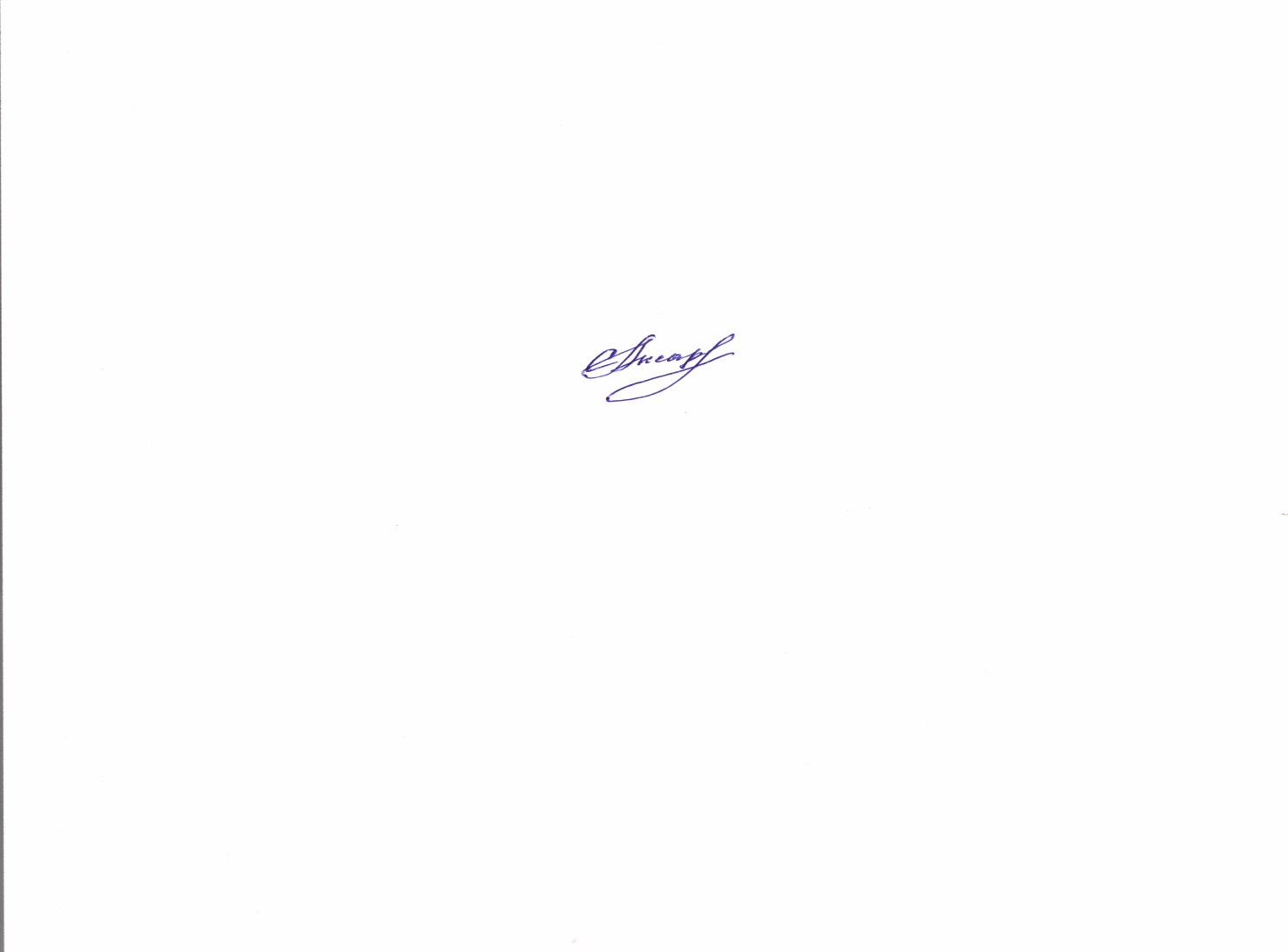 Заместитель  директора  по ВР                                            С.А. Аксарина№МероприятиеСрок исполненияИсполнитель1.Обсуждение в ходе   педагогических совещаний вопросов безопасности детей, в том числе: состояние работы по предупреждению детского дорожного травматизма, с привлечением сотрудников (работников) Управления внутренних дел, противопожарной службы, органов управления здравоохранения АвгустДиректор школы  Е.А. Дитц2.«День безопасности на дорогах»- краткие беседы инструкции(организация и проведение   классных и воспитательских часов, бесед с учащимися по правилам безопасного поведения на дорогах).    Сентябрь  Май С.А. Аксарина заместитель директора по воспитательной работеО.И. Пукий заместитель директора по семьям3.Разработка и распространение среди учащихся и родителей памяток, листовок, буклетов по вопросам культуры безопасного поведения на дорогах  СентябрьМай    Г.А. Черноокая педагог организатор,воспитатели,классные руководители 4.Проведение бесед с родителями по телефону и в индивидуальном порядке, с рассмотрением вопросов профилактики дорожно-транспортного травматизма с разъяснением обязательного применения ремней безопасности и детских удерживающих устройств при перевозке детей в транспортном средствеВ течение года  Воспитатели,классные руководители 5.Размещение информационных материалов по правилам поведения на дорогах на сайте школы В течение года  С.А. Аксарина заместитель  директора по воспитательной работеО.И. Пукий заместитель директора по семьямвоспитатели,классные руководители  6.Работа со средствами массовой информации по освещению мероприятий месячника безопасности детей.  В течение года  С.А. Аксарина заместитель  директора по воспитательной работе7.Акция «Водитель и пешеходы» СентябрьАпрель  Г.А. Черноокая педагог организатор,воспитатели,классные руководители 8.Конкурс ДПИ «Дорожные знаки» АпрельГ.А. Черноокая педагог - организатор воспитатели,классные руководители 9.Викторина по ПДД  Сентябрь   апрельГ.А. Черноокая педагог - организатор 10.Познавательная игра «Желтый, красный, зелёный» на закрепление правил дорожного движения (во время большой беремены)   АпрельГ.А. Черноокая педагог - организатор 11.Спортивная эстафета «Светофор» (большая перемена)СентябрьМ.В. Майзингер, учитель физкультуры